Annual IEEE Region 6 Humanitarian Engineering Project Award		   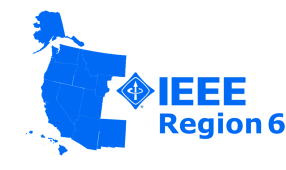 Entry FormProject title: _________________________________________________________________________________________________________________________________________________Project team member(s) (please indicate project leader next to the name): _____________________________________	_________________________________________________________________________	_________________________________________________________________________	____________________________________Team contact information (please list name, email address, and phone number):Name: __________________________________________________________________Email: ________________________________; Phone: ___________________________Host/Team organization: _________________________________________________________Project sponsor(s): ____________________________________________________________________________________________________________________________________________Implementation site(s): ________________________________________________________________________________________________________________________________________Project start date: _______________________________________________________________Project completion date: _________________________________________________________Total budget: __________________________________________________________________By signing below, the team agrees to give permission to IEEE to use any of the submitted materials relating to this project towards future project publicity and humanitarian engineering activity promotion purposes.Signature: _________________________________Name: __________________________________; 	Date: __________________________